Chrome Caching FixPlease follow the instructions listed below to resolve issues with reports.cteis.com. Navigate to the problem website (reports.cteis.com) Select F12 or right-click and select Inspect.  This should bring up the developer tools.  *See example #1 below. 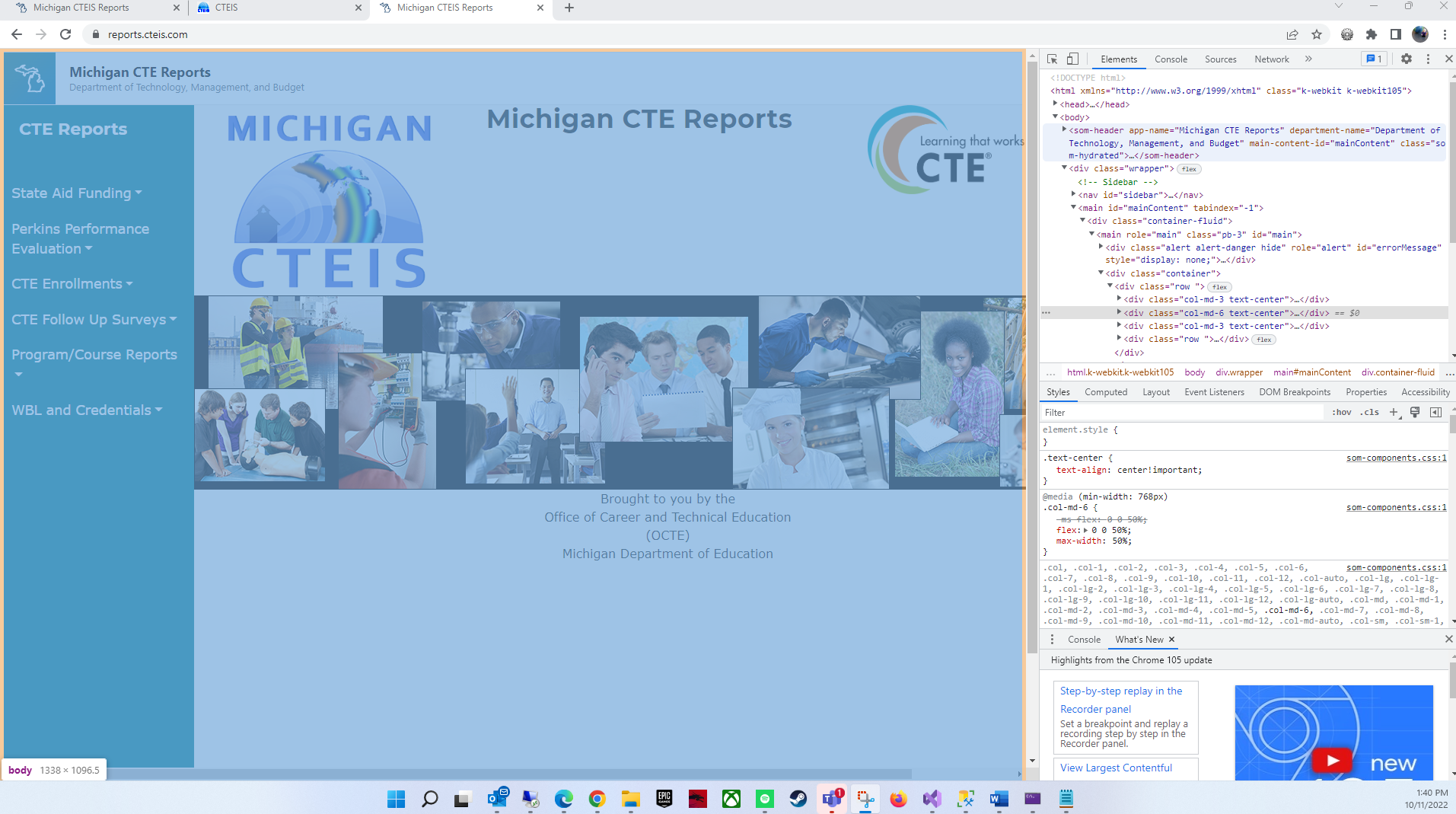 The left side should show the developer tools.  Select the application tab.  You may need to click on the double carat (>>) to pull it up depending on screen size.The application developer tools should look like example #2. Select the Storage option on the left.Fill in the check box for “Including third party tools” then click on the “Clear site data” button as indicated in example #2.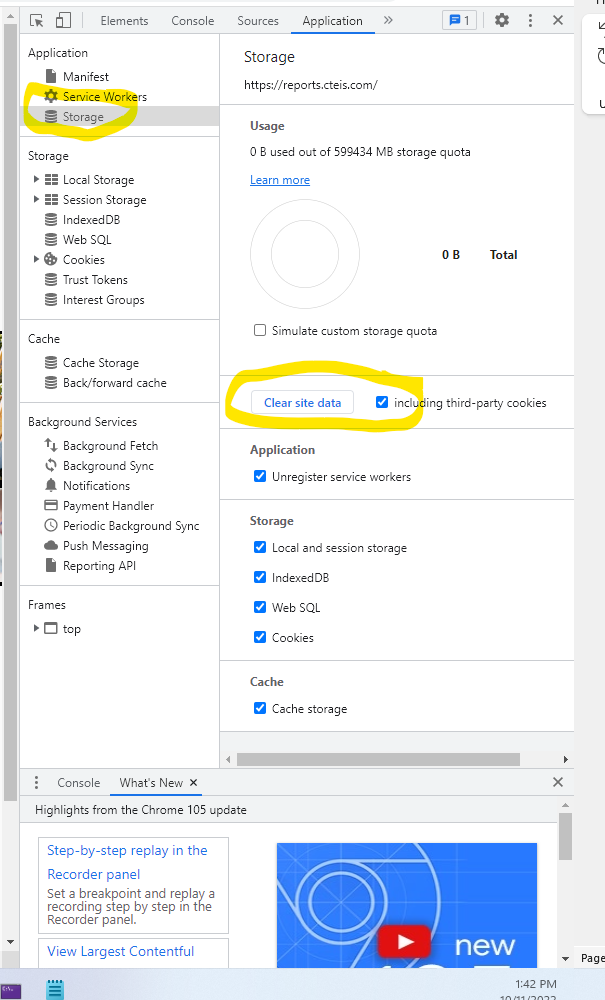 Close and reopen the browser, navigate to the website, and site issues should be resolved. 